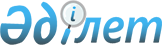 Об утверждении паспортов республиканских бюджетных программ на 2004 год (Конституционный Совет Республики Казахстан)Постановление Правительства Республики Казахстан от 26 декабря 2003 года N 1327.
      Примечание РЦПИ: см. P031327 
      В соответствии с Законом  Республики Казахстан от 1 апреля 1999 года "О бюджетной системе" Правительство Республики Казахстан постановляет: 
      1. Утвердить паспорта республиканских бюджетных программ на 2004 год: 
      Конституционного Совета Республики Казахстан согласно приложению 412. 
      2. Настоящее постановление вступает в силу с 1 января 2004 года. 
      637 Конституционный Совет Республики Казахстан 
      Администратор бюджетной программы 
      Паспорт 
      республиканской бюджетной программы 
      001 "Обеспечение деятельности Конституционного Совета 
      Республики Казахстан" 
      на 2004 год 
      1. Стоимость: 74091 тысяч тенге (семьдесят четыре миллиона девяносто одна тысяча тенге). 
      2. Нормативно-правовая основа бюджетной программы: статьи 1-30 Закона  Республики Казахстан от 23 июля 1999 года "О государственной службе"; Указ  Президента Республики Казахстан, имеющий силу Конституционного закона, от 29 декабря 1995 года N 2737 "О Конституционном Совете Республики Казахстан"; Указ  Президента Республики Казахстан от 28 марта 1996 года N 2920 "Об обеспечении деятельности Председателя и членов Конституционного Совета Республики Казахстан"; Указ  Президента Республики Казахстан от 22 января 1999 года N 29 "О мерах по дальнейшей оптимизации системы государственных органов Республики Казахстан". 
      3. Источник финансирования бюджетной программы: средства республиканского бюджета. 
      4. Цель бюджетной программы: Обеспечение деятельности Председателя, членов Конституционного Совета Республики Казахстан и его аппарата. Обновление теоретических и практических знаний, умений и навыков по образовательным программам в сфере профессиональной деятельности в соответствии с предъявляемыми квалификационными требованиями для эффективного выполнения своих должностных обязанностей и совершенствования профессионального мастерства. 
      5. Задачи бюджетной программы: Обеспечение деятельности Председателя, членов Конституционного Совета Республики Казахстан и его аппарата для достижения максимально эффективного выполнения возложенных на них функций. Синхронного вхождения в интегрированную информационно-телекоммуникационную систему государственных органов, сопровождение локальных задач, информационно-техническое обслуживание вычислительной техники Конституционного Совета Республики Казахстан. Повышение профессиональной квалификации государственных служащих. Материально-техническое и программное обеспечение деятельности Конституционного Совета Республики Казахстан. 
      6. План мероприятий по реализации бюджетной программы. 
      ------------------------------------------------------------------- 
      N ! Код ! Код !Наименова-!Мероприятия по реализации! Сроки!Ответст- 
      п/!прог-!под- !ние прог- !программ (подпрограмм)   !реали-!венные 
      п !рамм !прог-!рамм (под-!                         !зации !испол- 
        !     !рамм !программ) !                         !      !нители 
      ------------------------------------------------------------------- 
      1 !  2  !  3  !     4    !             5           !   6  !   7 
      ------------------------------------------------------------------- 
      1   001        Обеспечение 
                     деятельнос- 
                     ти Консти- 
                     туционного 
                     Совета 
                     Республики 
                     Казахстан 
      ------------------------------------------------------------------- 
      2        001   Аппарат    Содержание членов         В те-  Консти- 
                     централь-  Конституционного Совета   чение  туцион- 
                     ного       Республики Казахстан и    2004   ный 
                     органа     его аппарата в пределах   года   Совет 
                                утвержденного лимита             Респуб- 
                                численности в количестве         лики 
                                29 единиц. Приобретение          Казах- 
                                расходных материалов,            стан 
                                комплектующих и 
                                периферийных: бумага 
                                ксероксная, картриджи - 
                                55 штук, тонеры - 15 
                                штук, манипулятор- 
                                мышь - 29 штук, 
                                клавиатура - 10 штук, 
                                Flach USB Drive 256 Mb - 
                                12 штук, дискеты - 200 
                                штук, зарядное устройство - 
                                1 штука, блок питания - 1 
                                штука, цифровой фотоап- 
                                парат - 1 штука, жалюзи, 
                                шторы - 48 штук. 
                                Изготовление вывесок. 
                                Услуги по электронной 
                                почте и Интернету на 29 
                                пользователей. Техническое 
                                сопровождение, обслуживание 
                                и ремонт средств 
                                вычислительной техники и 
                                других основных средств: 
                                рабочие станции (сервер - 
                                1 единица, компьютеры - 29 
                                единиц, ксерокс - 3 единицы, 
                                принтеры - 27 единиц, факс - 
                                1 единица). Содержание, 
                                обслуживание и текущий ремонт 
                                2-х единиц автотранспорта, 
                                аренда теплого бокса. Аренда 
                                служебных автомашин, 
                                исходя из утвержденного лимита 
                                в количестве 7 единиц. 
      ------------------------------------------------------------------- 
      3        007   Повышение  Приобретение услуг по     в те-  Консти- 
                     квалифика- повышению квалификации    чение  туцион- 
                     ции госу-  государственных служащих  2004   ный 
                     дарствен-  согласно утвержденному    года   Совет 
                     ных слу-   плану повышения квалифи-         Респуб- 
                     жащих      кации, в том числе обучение      лики 
                                государственному языку,          Казах- 
                                среднегодовое количество         стан 
                                государственных служащих, 
                                проходящих курсы повышения 
                                квалификации 29 слушателей. 
      ------------------------------------------------------------------- 
      4        009   Материаль- Антивирусное ПО на 30     в те-  Консти- 
                     но-техни-  пользователей.            чение  туцион- 
                     ческое     Программное обеспечение   2004   ный 
                     оснащение  Adobe Photo chop - 1      года   Совет 
                     государст- штука, WinRap, переводчик        Респуб- 
                     венных     англо-русский - 1 штука          лики 
                     органов    электронный словарь -            Казах- 
                                1 штука, нормативно-             стан    
                                правовые акты на 
                                английском языке - 20 штук. 
                                Программное сопровождение 
                                и адаптация - "1С 
                                бухгалтерия". Сопровождение 
                                веб-представительства и 
                                веб-хостинга, HUB 24 
                                портовый - 1 штука, 
                                модем - 1 штука, GP2.4- 
                                Motion - 6 штук, 
                                настольный набор - 1 штука, 
                                УРВ 153 (диспенсер) - 1 
                                штука, герб Республики 
                                Казахстан - 1 штука, флаг 
                                Республики Казахстан - 
                                1 штука, портрет 
                                Президента - 7 штук, 
                                икебана - 5 штук, 
                                ковровые изделия - 15 штук, 
                                цифровая видеокамера - 
                                1 штука, факс - 1 штука, 
                                компьютер Pentium 4,2 - 
                                1 единица, принтер НР - 
                                1150 - 1 единица, MS 
                                Windows XP Prof. Russian - 
                                1 единица, MS Oficce XP 
                                SBE Rus.OEM - 1 единица, 
                                сейф напольный ВС Т - 610 - 
                                1 единица, телефон Dialog - 
                                4222 - 1 единица, телефон 
                                Dialog - 4223 -1 единица, 
                                телефон Nokia 8910A - 1 
                                единица.                           
      -------------------------------------------------------------- <*> 
      Сноска. В пункт 6 внесены изменения - постановлением Правительства РК от 23 ноября 2004 г. N 197ц  .                

      


      7. Ожидаемые результаты выполнения бюджетной программы: качественное и своевременное выполнение возложенных на аппарат функций, бесперебойное функционирование Конституционного Совета Республики Казахстан. Повышение профессионального уровня государственных служащих согласно требованиям профессиональной государственной службы, в соответствии с современными экономическими условиями. 
					© 2012. РГП на ПХВ «Институт законодательства и правовой информации Республики Казахстан» Министерства юстиции Республики Казахстан
				
Премьер-Министр  
Республики Казахстан  Приложение 412
к постановлению Правительства
Республики Казахстан
от 26 декабря 2003 года N 1327 